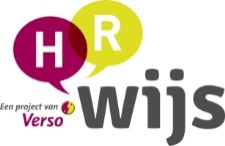 Voorbeeldbrief werkhervatting na afwezigheid wegens medische redenen
Voorbeeldbrief uit de "Brochure voor werkgevers: werkhervatting na afwezigheid wegens medische redenen" van de FOD WASO. Deze brochure biedt een antwoord op de volgende vragen: hoe en waarom een beleid opzetten gericht op werkhervatting?wie heeft welke verantwoordelijkheid; hoe de taken verdelen?hoe werk ik aan een concreet plan van aanpak?hoe een werkhervattingstraject opstellen op maat van de werknemer?Lees meer over re-integratie na langdurige afwezigheid op www.hrwijs.be.Beste…,Je bent nu al even afwezig wegens ziekte en we hopen dat je herstel goed verloopt.Door middel van dit schrijven willen we je er aan herinneren dat je, wanneer je langer dan 14 kalenderdagen / 28 kalenderdagen afwezig bent, je mutualiteit op de hoogte moet stellen om in aanmerking te komen voor een ziekte-uitkering. Een aangifte kan je doen via een ‘getuigschrift arbeidsongeschiktheid’. Je kan dit formulier rechtstreeks opvragen bij je ziekenfonds of downloaden via de website.Je moet dit document per post versturen. De datum van de poststempel bepaalt of je aangifte tijdig verstuurd werd. Denk eraan, als je afwezigheid veroorzaakt werd door een ongeval, moet je tevens een ongevalaangifte doen bij je ziekenfonds.Na een periode van afwezigheid terugkeren naar de werkvloer is niet altijd eenvoudig.Misschien kan je nog niet onmiddellijk voltijds aan de slag, heb je een aangepast takenpakket nodig of moet er (tijdelijk) een andere functie gezocht worden. Vaak hebben medewerkers tijdens hun ziekteperiode al heel wat vragen hierover.Daarom willen we vanuit NAAM ORGANISATIE onze werknemers hierin ondersteunen.XX zal in de volgende weken contact met je opnemen om te bespreken of je deze ondersteuning wenst.Verder kan je een bezoek bij de preventieadviseur-arbeidsgeneesheer aanvragen tijdens je afwezigheid. Indien gewenst kan je hem/haar informeren over je specifieke gezondheidssituatie en je vragen over werkhervatting met hem bespreken. De informatie die je deelt met de preventieadviseur-arbeidsgeneesheer is beschermd door zijn beroepsgeheim.Contactgegevens preventieadviseur-arbeidsgeneesheer:Als er problemen of conflicten zijn op de werkvloer, kan je ook terecht bij de vertrouwenspersoon.Contactgegevens vertrouwenspersoon:Mocht je nog bepaalde vragen hebben tijdens je ziekteperiode, kan je uiteraard steeds contact opnemen met je leidinggevende, met de personeelsdienst of de sociale dienst.We wensen je veel sterkte en beterschap!Hoogachtend,